В целях реализации в 2024 году в Оренбургской области федерального проекта «Современная школа» национального проекта «Образование», во исполнение постановления правительства Оренбургской области от 24.11.2020 № 991-пп «О создании и функционировании в общеобразовательных организациях, расположенных в сельской местности и малых городах, центров образования естественно-научной и технологической направленностей в рамках федерального проекта «Современная школа» национального проекта «Образование», в соответствии с приказом министерства образования Оренбургской области от 24.11.2023 № 01-21/1875 ПРИКАЗЫВАЮ:Создать до 30 августа  2024 года на базе МОБУ «Домбаровская ООШ№3», МОБУ «Полевая СОШ» структурное подразделение – Центр образования естественно-научной и технологической направленностей «Точка Роста» (далее – «ТР»)Утвердить план мероприятий («Дорожную карту»)  по созданию и функционированию центра «ТР» как структурного подразделения МОБУ «Домбаровская ООШ№3», МОБУ  «Полевая СОШ» согласно  приложению №1Утвердить муниципальным координатором по информационному сопровождению создания и функционирования Центра «Точка Роста» заместителя начальника отдела образования Турушеву Г.И.Назначить руководителем центра образования естественно-научной и технологической направленностей «Точка Роста» МОБУ «Домбаровская ООШ№3»  Базалук И.Н., МОБУ» «Полевая СОШ»  Бисенову В.С.Руководителям МОБУ «Домбаровская ООШ№3»  Базалук И.Н., МОБУ «Полевая СОШ»  Бисеновой  В.С. обеспечить создание и функционирование центра «ТР» согласно методическим рекомендациям.Разработать и утвердить Положение о деятельности центра «Точка Роста». (приложение 2)Освещать этапы создания и функционирования центра «Точка Роста» на специальной странице сайта общеобразовательной организации, с использованием логотипов национального проекта «Образование».Контроль за исполнением данного приказа возложить на заместителя начальника отдела образования  Турушеву Г.И.Начальник отдела образования 			                               Марбах В.А.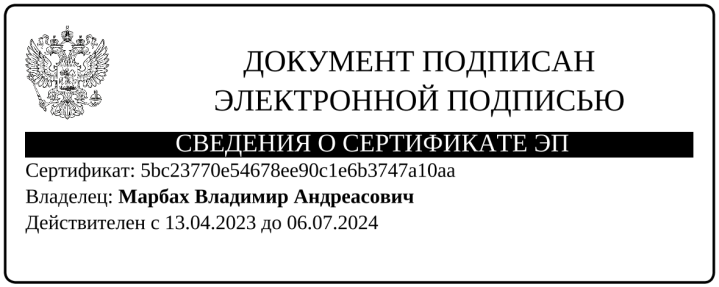 Приложение №1План мероприятий («дорожная карта») по созданию и функционированию Центра образования естественно-научной и технологической направленностей «Точка роста»на базе МОБУ «Домбаровская ООШ №3, МОБУ « Полевая СОШ»Приложение 2.Типовое Положение о центре образования естественно-научной и технологической направленностей «Точка роста»2024 года на базе <наименование общеобразовательной организации>Общие положения1.1. Центр образования естественно-научной и технологической направленностей «Точка роста» на базе <наименование общеобразовательной организации>(далее — Центр) создан с целью развития у обучающихся естественно-научной, математической, информационной грамотности, формирования критического и креативного мышления, совершенствования навыков естественно-научной и технологической направленностей.1.2. Центр не является юридическим лицом и действует для достижения уставных целей <наименование общеобразовательной организации> (далее – Учреждение), а также в целях выполнения задач и достижения показателей и результатов национального проекта «Образование». 1.3. В своей деятельности Центр руководствуется Федеральным законом от 29 декабря 2012 года № 273-ФЗ «Об образовании в Российской Федерации», ___________, другими нормативными документами Министерства просвещения Российской Федерации, иными нормативными правовыми актами Российской Федерации, программой развития <наименование общеобразовательной организации>, планами работы, утвержденными учредителем, и настоящим Положением.1.4. Центр в своей деятельности подчиняется руководителю Учреждения (директору).2. Цели, задачи, функции деятельности Центра2.1. Основной целью деятельности Центра является совершенствование условий для повышения качества образования, расширения возможностей обучающихся в освоении учебных предметов естественно-научной и технологической направленностей, программ дополнительного образования естественнонаучной и технической направленностей, а также для практической отработки учебного материала по учебным предметам «Физика», «Химия», «Биология».2.2. Задачами Центра являются:2.2.1. Реализация основных общеобразовательных программ по учебным предметам естественно-научной и технологической направленностей, в том числе в рамках внеурочной деятельности обучающихся;2.2.2. Разработка и реализация разноуровневых дополнительных общеобразовательных программ естественнонаучной и технической направленностей, а также иных программ, в том числе в каникулярный период;2.2.3. Вовлечение обучающихся и педагогических работников в проектную деятельность;2.2.4. Организация внеучебной деятельности в каникулярный период, разработка и реализация соответствующих образовательных программ, в том числе для лагерей, организованных образовательными организациями в каникулярный период;2.2.5. Повышение профессионального мастерства педагогических работников Центра, реализующих основные и дополнительные общеобразовательные программы.2.3. Центр для достижения цели и выполнения задач вправе взаимодействовать с:различными образовательными организациями в форме сетевого взаимодействия;иными образовательными организациями, на базе которых созданы центры «Точка роста»;федеральным оператором, осуществляющим функции по информационному, методическому и организационно-техническому сопровождению мероприятий по созданию и функционированию центров «Точка роста», в том числе по вопросам повышения квалификации педагогических работников;обучающимися и родителями (законными представителями) обучающихся, в том числе с применением дистанционных образовательных технологий.3. Порядок управления Центром3.1. Руководитель Учреждения издает локальный нормативный акто назначении руководителя Центра (куратора, ответственного за функционирование и развитие), а также о создании Центра и утверждении Положения о деятельности Центра. 3.2. Руководителем Центра может быть назначен сотрудник Учреждения  из числа руководящих и педагогических работников. 3.3. Руководитель Центра обязан:3.3.1. Осуществлять оперативное руководство Центром;3.3.2. Представлять интересы Центра по доверенности в муниципальных, государственных органах региона, организациях для реализации целей и задач Центра;3.3.3.Отчитываться перед руководителем Учреждения о результатах работы Центра;3.3.4.Выполнять иные обязанности, предусмотренные законодательством, уставом Учреждения, должностной инструкцией и настоящим Положением.3.4. Руководитель Центра вправе:3.4.1. Осуществлять расстановку кадров Центра, прием на работу которых осуществляется приказом руководителя Учреждения;3.4.2. По согласованию с руководителем Учреждения организовывать учебно-воспитательный процесс в Центре в соответствии с целями и задачами Центра и осуществлять контроль за его реализацией;3.4.3. Осуществлять подготовку обучающихся к участию в конкурсах, олимпиадах, конференциях и иных мероприятиях по профилю направлений деятельности Центра;3.4.4. По согласованию с руководителем Учреждения осуществлять организацию и проведение мероприятий по профилю направлений деятельности Центра;3.4.5.     Осуществлять иные права, относящиеся к деятельности Центра и не противоречащие целям и видам деятельности образовательной организации, а также законодательству Российской Федерации. РФ  АДМИНИСТРАЦИЯМУНИЦИПАЛЬНОГО ОБРАЗОВАНИЯДОМБАРОВСКИЙ РАЙОНОРЕНБУРГСКОЙ ОБЛАСТИОТДЕЛ ОБРАЗОВАНИЯАДМИНИСТРАЦИИ ДОМБАРОВСКОГО РАЙОНАПРИКАЗ 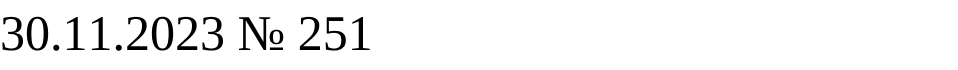 «О создании и функционировании центров образования естественно-научной и технологической направленностей «Точка Роста» в Домбаровском районе в 2024 году»№МероприятиеСрок реализацииРезультатОтветственный1Согласование с администрацией Домбаровского района вопрос обеспечения соответствующего ремонта помещений в МОБУ «Домбаровская ООШ», МОБУ «Полевая СОШ»  для размещения помещений центра «ТР»До 20.01.2024Гарантийное письмоМарбах В.А.Турушева Г.И.2Формирование папки с метод.рек. по созданию центра «ТР» До 1.03.2024Информационное письмо с методическими рекомендациямиТурушева Г.И.3Заседание рабочей группыПо необходимости- Рассмотрение рабочих вариантов локальных актов по центру «ТР» - Согласование типового дизайн-проекта и зонирования Центра «ТР»- Рассмотрение промежуточных результатов, принятие управленческих решений.Марбах В.А.Турушева Г.И.Базалук И.Н.Бисенова В.С.4Уточнение  инфраструктурного  листа оборудования согласно метод.рекомендациям Министерства образования Оренбургской областиДо 1.02.2024гЗаявкаТурушева Г.И.5Изучение информации об объемах средств операционных расходов на функционирование центра «Точка Роста» по статьям расходов, составление сметной документации, соглашение о реализации регионального проектаДо 25.02.2024Смета расходов, штатное расписаниеБазалук И.Н.Бисенова В.С.6Обеспечение стопроцентного охвата педагогов и сотрудников центра «Точка Роста» обучением на курсах повышения квалификацииМарт 2024 август2024Свидетельство о повышении квалификацииРодинина Е.В.Базалук И.Н.Бисенова В.С.7Контроль проведения ремонтных работ помещений центра в соответствии с метод.рекомендациямиДо 10.08.2024Обеспечение качества работБазалук И.Н.Бисенова В.С.8Согласование дополнительных общеобразовательных программДо 10.08.2024программыБазалук И.Н.Бисенова В.С.9Мониторинг соответствия приобретенного оборудования для создания центра «ТР» целям и задачам мероприятия и направление в МО Оренбурсгкой областиДо 01.09.2024Заполнение отчетных формТурушева Г.И. Базалук И.Н.Бисенова В.С.10Открытие центра «ТР» на базе МОБУ «ДООЩ № 3», МОБУ «Полевая СОШ»Сентябрь 2024Информационное освещение в СМИ, на сайте отдела образования, на сайте ООГанбарова Э.В.Базалук И.Н.Бисенова В.С.